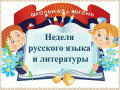 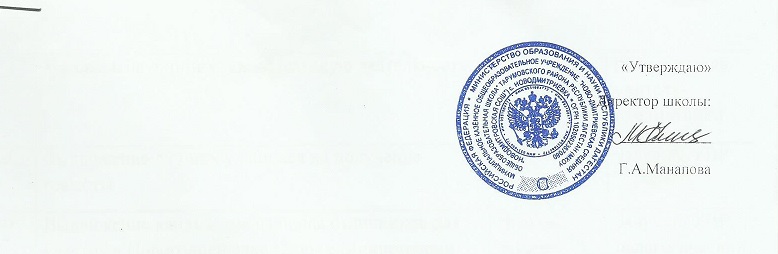 План проведения предметной  Декады русского языка и литературы«Итак, в начале было слово…»2019-2020 учебный годЦель проведения Недели – повышение интереса к изучению русского языка и литературы через процесс активизации внеурочной деятельности.Задачи Недели: создание условий для развития познавательной и творческой активности обучающихся, выявление обучающихся, которые обладают творческими способностями, вовлечение обучающихся в творческую деятельность через проведение мероприятий и конкурсов.Девиз Недели:«Да будет же честь и слава нашему языку!»Н.КарамзинПлан проведенияДекады русского языка и литературы(07.10.19 – 18.10.19)№День неделиМероприятиеХарактеристика деятельностиХарактеристика деятельностиОтветственныеОтветственные1Понедельник(07.10.19) Открытие неделиОзнакомление с планом работы Недели на школьной линейке                                        Ознакомление с планом работы Недели на школьной линейке                                        Руководитель МОРуководитель МО1Понедельник(07.10.19)«Книга – величайшее из чудес»Рассказ о книге-юбиляре, о юбиляре (5 мин. на уроке литературы)Рассказ о книге-юбиляре, о юбиляре (5 мин. на уроке литературы)Учителя-предметники,Учителя-предметники,2Вторник(08.10.19)Путешествие в книжное царство.Посвящение первоклассников в читатели.Посвящение первоклассников в читатели.Библиотекарь и учителя .Библиотекарь и учителя .3Среда(09.10.19)Выставка творческих работ 5-6 классы - выставка  творческих работ учащихся, иллюстраций к любым художественным произведениям 5-6 классы - выставка  творческих работ учащихся, иллюстраций к любым художественным произведениямУчителя-предметники, Бекишиева Г.Б.,Янибекова А.И  Учителя-предметники, Бекишиева Г.Б.,Янибекова А.И  4Четверг(10.10.19)Викторина по литературе.Открытый урок в 9 классеВикторина по литературе.Открытый урок в 9 классе1.  7-9 классы конкурс  «Знаем ли мы литературные произведения и литературных героев»«Союзные и бессоюзные сложные предложения»  в  9 кл.1.  7-9 классы конкурс  «Знаем ли мы литературные произведения и литературных героев»«Союзные и бессоюзные сложные предложения»  в  9 кл.Шамакаева З.Б., Арсланбекова И.О.,Толакаева Д.О.Шамакаева З.Б., Арсланбекова И.О.,Толакаева Д.О.5Пятница(11.10.19)Фотоконкурс  «Время читать»Фотоконкурс  «Время читать»5-11 классы - Номинации фотоконкурса:• «Читающее чадо»• «Читать всегда, читать везде»• «Моя семья читает»5-11 классы - Номинации фотоконкурса:• «Читающее чадо»• «Читать всегда, читать везде»• «Моя семья читает»Учителя-предметникиУчителя-предметники6Суббота(12.10.19)Игра-викторина по литературеИгра-викторина по литературе5-6 классы конкурс  «Ох, уж эти умники!»5-6 классы конкурс  «Ох, уж эти умники!»Бекишиева Г.Б.,Янибекова А.ИБекишиева Г.Б.,Янибекова А.ИПонедельник(14.10.19)Игра по русскому языкуИгра по русскому языкуБрейн-ринг в 7 а кл.Брейн-ринг в 7 а кл.Шамакаева З.Б.Шамакаева З.Б.Вторник(15.10.19)«Читающий вторник»«Читающий вторник»Чтение книг на уроке (5-7 мин.)Чтение книг на уроке (5-7 мин.)Учителя-предметникиУчителя-предметникиСреда(16.10.19)                  Литературная  гостиная                  Литературная  гостинаяТворчество юбиляров-писателей (5 мин. на уроке литературы)Творчество юбиляров-писателей (5 мин. на уроке литературы)Учителя-предметникиУчителя-предметникиЧетверг(17.10.19)1.Викторина по русскому языку2.Открытый урок в 5 б классе1.Викторина по русскому языку2.Открытый урок в 5 б классе1.«Экспромт» 6б класс2.Урок русского языка «Словосочетание»1.«Экспромт» 6б класс2.Урок русского языка «Словосочетание»         Толакаева Д.ОЯнибекова А.И.         Толакаева Д.ОЯнибекова А.И.Пятница(18.10.19)Подведение итоговПодведение итоговНаграждение победителейНаграждение победителейУчителя-предметникиУчителя-предметники